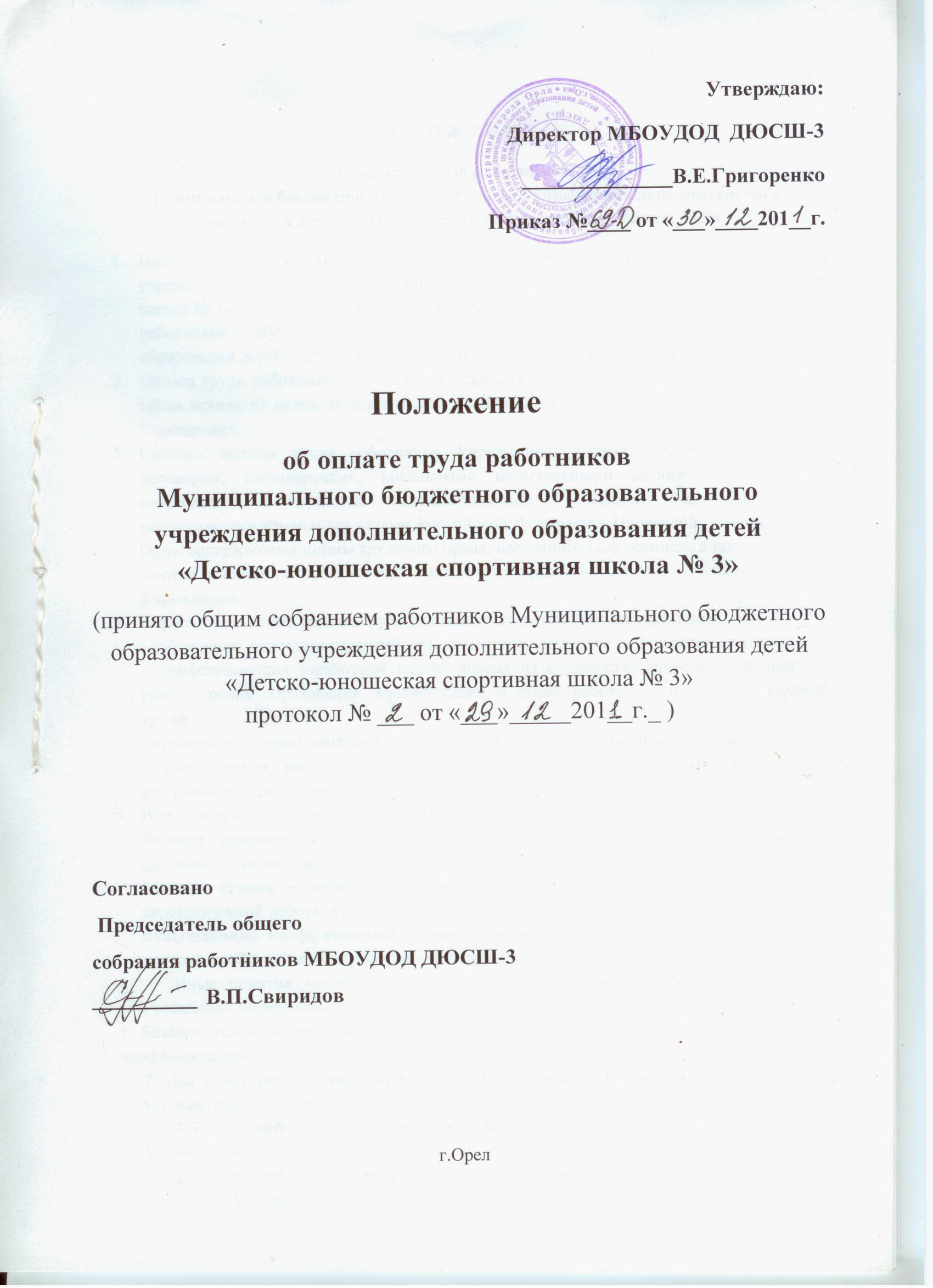 П О Л О Ж Е Н И Еоб оплате труда работниковМуниципального бюджетного образовательного учреждения дополнительного образования детей «Детско-юношеская спортивная школа № 3»Положение об оплате труда работников Муниципального образовательного учреждение дополнительного образования детей «Детско-юношеская спортивная школа № 3» (далее – Положение) устанавливает отраслевую систему оплаты труда для работников Муниципального образовательного учреждение дополнительного образования детей «Детско-юношеская спортивная школа № 3» (далее – Учреждение).Оплата труда работников Учреждения осуществляется по отраслевой системе оплаты труда исходя из видов экономической деятельности различных категорий работников Учреждения.Система оплаты труда работников Учреждения устанавливается Коллективным договором, соглашениями, локальными нормативными актами Учреждения в соответствии с трудовым законодательством Российской Федерации, иными нормативными правовыми актами Российской Федерации, Орловской области, города Орла, содержащими нормы трудового права, настоящим Положением, а также с учетом мнения выборного профсоюзного или иного представительного органа работников Учреждения.Отраслевая система оплаты труда основывается на следующих принципах:- соблюдение основных гарантий, установленных трудовым законодательством;- дифференциация заработной платы, исходя из сложности, качества выполняемых работ, уровня образования, квалификации и стажа работы по профессии, условий труда;- применение доплат, надбавок компенсационного и стимулирующего характера;- учет мнения выборного профсоюзного или иного представительного органа работников Учреждения.В настоящем Положении используются следующие термины:базовая единица – величина, применяемая для определения базовой ставки (должностного оклада);базовая ставка – величина ставки педагогического работника за норму часов педагогической работы в неделю;повышающие коэффициенты – размер увеличения базовой ставки (должностного оклада) заработной платы работников Учреждения.Иные понятия используются в значениях, определенных Трудовым кодексом Российской Федерации.6. Базовая ставка (должностной оклад) формируется из базовой единицы и повышающих        коэффициентов. 7. Для работников, указанных в пункте 1 настоящего Положения, базовая единица устанавливается  в размере:3 000 рублей – для руководителя и остального педагогического персонала  Учреждения;2 500 рублей – для руководителей структурных подразделений, рабочих и служащих  Учреждения.8. При установлении системы оплаты труда образовательное учреждение руководствуется:1) Порядком установления базовых ставок (должностных окладов) и другими условиями оплаты труда педагогических работников Учреждения (приложение №1 к настоящему Положению);2) порядком установления базовых ставок (должностных окладов) и других условий оплаты труда тренеров-преподавателей Учреждения;3) порядком установления должностных окладов и другими условиями оплаты труда руководителя, заместителей руководителя, специалистов и служащих Учреждения (приложение № 3 к настоящему Положению);4) тарифными разрядами, межразрядными тарифными коэффициентами и тарифными ставками по разрядам тарифной сетки рабочих, едиными для всех образовательных учреждений (приложение № 4 к настоящему Положению);5) перечнем высококвалифицированных рабочих, занятых на важных                                 и ответственных, особо важных и особо ответственных работах, оплата которых производится исходя из 9 – 10 разрядов тарифной сетки (приложение № 5 к настоящему Положению);6) показателями и порядком отнесения учреждения к группам по оплате труда руководителей и руководящих работников образовательных учреждений (приложение № 6 к настоящему Положению); 7) системой выплат компенсационного и стимулирующего характера для работников Учреждения (приложение № 7 к настоящему Положению);8) Порядком формирования фонда оплаты труда работников Учреждения (приложение № 8 к настоящему Положению).9. Размер должностного оклада руководителя Учреждения устанавливается в соответствии с приложением № 1 к настоящему Положению и отражается в трудовом договоре (контракте) с  руководителем Учреждения.Должностные оклады заместителям руководителя Учреждения устанавливаются на 10-30%  ниже должностного оклада, предусмотренного по должности руководителя Учреждения.Заработная плата руководителя Учреждения, его заместителей состоит из должностного оклада, выплат компенсационного и стимулирующего характера.10. Выплаты компенсационного и стимулирующего характера исчисляются из должностного оклада (тарифной ставки) без учета других повышений, надбавок и доплат.Премиальные выплаты по итогам работы исчисляются из должностного оклада (тарифной ставки) с учетом всех надбавок и доплат.11. Молодым специалистам, окончившим высшие, средние профессиональные учебные заведения и работающим в образовательных учреждениях, базовая ставка (должностной оклад) заработной платы повышается на 20 процентов в течение первых трех лет с момента трудоустройства.ПОРЯДОКустановления базовых ставок (должностных окладов) и другие условия оплаты труда педагогических работников Муниципального бюджетного образовательного учреждения дополнительного образования детей «Детско-юношеская спортивная школа № 3» за исключением тренеров-преподавателей1. Должностные оклады (тарифные ставки) устанавливаются работникам                                 за выполнение ими трудовых (должностных) обязанностей, обусловленных трудовым договором, за полностью отработанное рабочее время согласно действующему законодательству и правилам внутреннего трудового распорядка Муниципального бюджетного образовательного учреждения дополнительного образования детей «Детско-юношеская спортивная школа № 3» (далее – Учреждения) без учета компенсационных и стимулирующих  выплат. 2. Тарифная ставка педагогических работников Учреждения, перечень которых представлен в таблице №1, за исключением тренеров-преподавателей (включая старшего), с учетом фактической педагогической нагрузки работника определяется по следующей формуле:        Об х ЧнОп = ________,  где:ЧсОп – ставка с учетом фактической педагогической нагрузки работника;Об – базовая ставка за норму часов педагогической работы в неделю;Чн – фактическая нагрузка в неделю;Чс – норма часов педагогической работы в неделю..Таблица №1Классификация должностей административного и педагогического персонала Учреждения3. Базовая ставка педагогического работника, за исключением тренера-преподавателя (включая старшего), образовательного учреждения определяется по формуле:Об = Б х (Кк1 + Кс1) х Ксп1, где:Об – базовая ставка за норму часов педагогической работы в неделю;Б – базовая единица;Кк1 – коэффициент квалификации;Кс1 – коэффициент стажа (применяется только при отсутствии квалификационной категории и в соответствии с действующим законодательством);Ксп1 - коэффициент специфики работы (при наличии двух и более оснований общий размер коэффициента специфики работы определяется умножением коэффициентов по имеющимся основаниям).4. Значения коэффициентов квалификации, стажа и специфики работы приведены в таблицах №№ 2, 3, 4.Таблица №2Коэффициенты квалификации (Кк1)Таблица №3Коэффициенты стажа (Кс1)Таблица №4Коэффициенты специфики работы (Ксп1)5. Почасовая оплата труда педагогических работников применяется при оплате:а) за часы, отработанные в порядке замещения отсутствующих по болезни или другим причинам педагогических работников, продолжавшегося не свыше двух месяцев;б) педагогической работы специалистов других учреждений, привлекаемых для педагогической работы в Учреждение;в) за часы преподавательской работы в объеме не более 300 часов в год сверх учебной нагрузки, выполняемой по совместительству на основе тарификации;Размер оплаты труда за один час педагогической работы определяется путем деления установленного месячного должностного оклада педагогического работника за установленную норму часов педагогической работы в неделю на среднемесячное количество рабочих часов, установленное по занимаемой должности.Оплата труда за замещение отсутствующего педагогического работника, если оно осуществлялось свыше двух месяцев, производится со дня начала замещения за все часы фактической преподавательской работы на общих основаниях с соответствующим увеличением его начальной (месячной) нагрузки путем внесения изменений в тарификацию.ПОРЯДОКустановления базовых ставок (должностных окладов) и другие условия оплаты труда тренеров-преподавателей Муниципального бюджетного образовательного учреждения дополнительного образования детей «Детско-юношеская спортивная школа № 3»1. Должностные оклады (тарифные ставки) устанавливаются тренерам-преподавателям  Муниципального бюджетного образовательного учреждения дополнительного образования детей «Детско-юношеская спортивная школа № 3» (далее – Учреждение) за выполнение ими трудовых (должностных) обязанностей, обусловленных трудовым договором, за полностью отработанное рабочее время согласно действующему законодательству и правилам внутреннего трудового распорядка учреждения без учета компенсационных и  стимулирующих выплат с учетом повышений, предусмотренных настоящим Положением.2. Ставка тренера-преподавателя Учреждения с учетом фактической нагрузки в % по нормативам за одного занимающегося определяется по формуле:От = Обт х Нф, где:От –  ставка тренера-преподавателя;Обт – базовая ставка тренера-преподавателя;Нф – фактическая нагрузка в % по нормативам за одного занимающегося.3. Базовая ставка тренера-преподавателя Учреждения  определяется по формуле:Обт = Б х (Кк3+ Кс2+Кст) х Ксп2, где:Обт – базовая ставка тренера-преподавателя;Б – базовая единица;Кк3 –  коэффициент квалификации;Кс2 – коэффициент стажа (применяется только при отсутствии квалификационной категории и в соответствии с действующим законодательством);Ксп2 – коэффициент специфики работы (при наличии двух и более оснований общий размер коэффициента специфики работы определяется умножением коэффициентов по имеющимся основаниям);Кст – коэффициент специализации учебно-тренировочного процесса, который применяется начиная с учебно-тренировочного этапа подготовки во всех учреждениях образования спортивной направленности.4. Значения коэффициентов квалификации, стажа и специфики работы                                        и специализации тренировочного процесса приведены в таблицах №№ 1, 2, 3.Таблица № 1Коэффициенты квалификации (Кк3)Таблица № 2Коэффициенты стажа (Кс2)Таблица № 3Коэффициенты специфики работы (Ксп2)5. Оплата труда тренеров-преподавателей производится по нормативам оплаты труда за одного занимающегося на этапах спортивной подготовки, значения которых приведены в таблице № 4.Таблица № 4Нормативыоплаты труда тренеров-преподавателей за подготовку одного занимающегосяна этапах спортивной подготовки 6. Наполняемость учебных групп и объем учебно-тренировочной нагрузки определяется с учетом техники безопасности в соответствии с образовательной программой.7. Нормативы по наполняемости учебных групп и максимальному объему учебно-тренировочной нагрузки приведены в таблице 5.Таблица 58. Недельный режим учебно-тренировочной работы является максимальным и устанавливается в зависимости от специфики вида спорта, периода подготовки (переходный, подготовительный, соревновательный), задач подготовки. Общегодовой объем учебно-тренировочной работы, предусмотренный указанными режимами работы, начиная с учебно-тренировочного этапа подготовки, сокращается 
на 25 % в следующих случаях:1) при наличии у тренера-преподавателя двух групп этапов подготовки:а) учебно-тренировочного (начиная со второго года обучения);б) спортивного совершенствования (весь период обучения);2) превышении объема почасовой работы тренера-преподавателя, работающего на условиях совместительства, над максимальными нормами нагрузки на группу занимающихся;3) оказании сторонними организациями, учреждениями услуг по предоставлению спортивных сооружений для проведения учебно-тренировочной работы в объемах менее чем установленные нормы нагрузки на группу занимающихся.4) количественный состав не должен превышать двух игровых составов с учетом соблюдения правил техники безопасности на учебно-тренировочных занятиях;9. Перевод учащегося на следующий этап спортивной подготовки производится по результатам сдачи контрольно-переводных нормативов и оформляется приказом директора учреждения.10. Виды спорта распределяются по группам в следующем порядке:к первой группе относятся виды спорта (спортивные дисциплины), включенные в программу Олимпийских игр, кроме командных игровых видов спорта;ко второй группе относятся командные игровые виды спорта (спортивные дисциплины), включенные в программу Олимпийских игр, а также виды спорта, не включенные в программу Олимпийских игр, но получившие признание Международного олимпийского комитета и включенные во Всероссийский реестр видов спорта.Кроме основного тренера-преподавателя к проведению учебно-тренировочных занятий могут привлекаться тренеры-преподаватели по смежным видам спорта (акробатике, хореографии) при условии одновременной работы со спортсменами. Оплата их труда не должна суммарно превышать 50 % от размера норматива оплаты труда, предусмотренного для основного тренера-преподавателя.Приложение № 3к Положению об оплате труда работников Муниципального бюджетного образовательного учреждения дополнительного образования детей «Детско-юношеская спортивная школа №3»ПОРЯДОКустановления должностных окладови другие условия оплаты труда руководителя, заместителей руководителя, специалистов и служащих Муниципального бюджетного образовательного учреждения дополнительного образования детей «Детско-юношеская спортивная школа №3»1. Должностной оклад руководителя Муниципального бюджетного образовательного учреждения дополнительного образования детей «Детско-юношеская спортивная школа № 3» (далее по тексту – Учреждение), руководителей структурных подразделений Учреждения устанавливается исходя из отнесения Учреждения к группам по оплате труда руководителей и руководящих работников в зависимости от объема и сложности выполняемых работ. 2. Показатели и порядок отнесения Учреждения к группам по оплате труда руководителей и руководящих работников определяются согласно приложению 5 к настоящему Положению.3.  Должностной оклад руководителя Учреждения, руководителей структурных подразделений Учреждения определяется по следующей формуле:Од = Б х Крс х Ксп1, где:Од – должностной оклад руководителя Учреждения, руководителей структурных подразделений Учреждения;Б – базовая единица;Крс – повышающий коэффициент к должностным окладам  руководителя Учреждения, руководителей структурных подразделений Учреждения, значения которых приведены в таблицах  1 – 4;Ксп1 - коэффициент специфики работы, значения которых приведены в таблице 4 приложения № 1 к настоящему Положению (при наличии двух и более оснований общий размер коэффициента специфики работы определяется умножением коэффициентов по имеющимся основаниям).4. Должностные оклады заместителей руководителя Учреждения устанавливаются на 10 – 30% ниже должностных окладов руководителей этих учреждений в соответствии с уровнем квалификации (без учета коэффициента специфики работы). Для работников указанных должностей, имеющих почетные звания, применяется коэффициент специфики работы (таблица № 4 приложения № 1). Заработная плата заместителей руководителя состоит из должностного оклада, выплат компенсационного и (или) стимулирующего характера. Выплаты компенсационного характера устанавливаются заместителям руководителя в соответствии с п 2.8.4. Приложения 7  настоящего Положения. Общий  объем компенсационных и (или) стимулирующих выплат заместителям руководителя  Учреждения может устанавливаться на 10-30 % ниже выплат  руководителю, установленных Учредителем из стимулирующего фонда учреждения, с учетом характера , объема и качества  выполняемой  ими  работы.Конкретные виды и размеры компенсационных  и стимулирующих   выплат  устанавливаются  заместителям руководителя Учреждения в соответствии с приказом и с учетом  мнения социальной комиссии Учреждения.5. Должностной оклад руководителя образовательного учреждения  не должен превышать трех размеров средней заработной платы работников, которые относятся к основному персоналу.Таблица № 16. Должностной оклад специалистов и служащих из числа учебно-вспомогательного персонала Учреждения определяется по следующей формуле:Оув = Б х Кувх Ксп1, где:Оув – должностной оклад специалистов и служащих из числа учебно-вспомогательного персонала;Б – базовая единица;Кув – повышающий коэффициент к должностным окладам по должностям работников из числа учебно-вспомогательного персонала Учреждений, значения которых приведены в таблице 2.Таблица № 2Приложение № 4к Положению об оплате труда работников Муниципального бюджетного образовательного учреждения дополнительного образования детей «Детско-юношеская спортивная школа №3»Тарифные разряды, межразрядные тарифные коэффициенты 
и тарифные ставки по разрядам тарифной сетки рабочих1. Тарифная ставка  обслуживающего персонала Муниципального бюджетного образовательного учреждения дополнительного образования детей «Детско-юношеская спортивная школа № 3» (далее по тексту – Учреждение) определяется по следующей формуле:Ооп = Б х Коп, где:Ооп – тарифная ставка обслуживающего персонала;Б – базовая единица;Коп – тарифный коэффициент к должностным окладам по должностям работников из числа обсуживающего персонала образовательного учреждения, значения которых приведены в таблице №1.Таблица 12. Профессии обслуживающего персонала Учреждения тарифицируются в соответствии с Единым тарифно-квалификационным справочником работ и профессий рабочих, утвержденным постановлением Правительства Российской Федерации.Приложение № 5к Положению об оплате труда работников Муниципального бюджетного образовательного учреждения дополнительного образования детей «Детско-юношеская спортивная школа №3»ПЕРЕЧЕНЬвысококвалифицированных рабочих, занятых на важных и ответственных, особо важных и особо ответственных работах, оплата которых производится исходя из 9 – 10 разрядов тарифной сетки1. Водители автобусов, микроавтобусов или специальных легковых автомобилей, имеющие 1 класс и занятые перевозкой обучающихся (детей, воспитанников), участников спортивных мероприятий.2. Слесарь-сантехник.3. Слесарь-электрик по ремонту и обслуживанию электрооборудования.4. Ремонтировщик плоскостных спортивных сооружений, спортивного оружия.Примечания:1. К высококвалифицированным рабочим относятся рабочие, имеющие 6 разряд согласно Единому тарифно-квалификационному справочнику (ЕТКС) и выполняющие работы, предусмотренные этим разрядом, или высшей сложности.2. Другим рабочим, не предусмотренным настоящим Перечнем, оплата труда может устанавливаться как высококвалифицированным рабочим при условии выполнения ими качественно и в полном объеме работ по трем и более профессиям (специальностям), если по одной из них они имеют разряд не ниже 6.3. Оплата труда высококвалифицированных рабочих, в соответствии с настоящим Перечнем, устанавливается руководителем Учреждения с учетом мнения выборного профсоюзного или иного представительного органа работников Учреждения строго в индивидуальном порядке с учетом квалификации, объема и качества выполняемых ими работ в пределах средств, направляемых на оплату труда. Указанная оплата может носить как постоянный, так и временный характер.4. Присвоение тарифных разрядов высококвалифицированным рабочим, не предусмотренным данным Перечнем в конкретной отрасли, может производиться по профессиям, установленным для других отраслей, при условии выполнения работниками соответствующих видов работ.Приложение № 6к Положению об оплате труда работников Муниципального бюджетного образовательного учреждения дополнительного образования детей «Детско-юношеская спортивная школа №3»Показатели и порядок отнесения Муниципального бюджетного образовательного учреждения дополнительного образования детей «Детско-юношеская спортивная школа №3»к группам по оплате труда руководителей и руководящих работников образовательных учрежденийГруппы по оплате труда руководителей образовательных учреждений спортивной направленности определяются исходя из масштаба и сложности руководства и устанавливаются в соответствии с показателями и порядком отнесения образовательных учреждений спортивной направленности к группам по оплате труда руководителей (таблица №1).Таблица №12.  Группа по оплате труда руководителей образовательных учреждений спортивной направленности определяется не чаще 1 раза в год Учредителем на основании соответствующих документов, подтверждающих наличие указанных объемов работы учреждения.3.  Конкретное количество баллов, предусмотренных по показателям с приставкой «до», устанавливается Учредителем.4. При установлении группы по оплате труда руководителей образовательных учреждений спортивной направленности контингент учащихся Учреждения определяется по списочному составу постоянно обучающихся по состоянию на 1 января. 5. За руководителем Учреждения, находящегося на капитальном ремонте, сохраняется группа по оплате труда руководителей, определенная до начала ремонта, но не более чем на 1 год.6. Отнесение к группам по оплате труда руководителей образовательных учреждений спортивной направленности производится по IV  группам в зависимости от суммы баллов после оценки сложности руководства указанными учреждениями (таблица 2).Таблица №2Приложение № 7к Положению об оплате труда работников Муниципального бюджетного образовательного учреждения дополнительного образования детей «Детско-юношеская спортивная школа №3»Система выплат компенсационного и стимулирующего характерадля работников Муниципального бюджетного образовательного учреждения дополнительного образования детей «Детско-юношеская спортивная школа №3»Общие положения.Настоящая система разработана в соответствии с нормами Трудового Кодекса Российской Федерации.Данная система устанавливает виды, условия и размеры компенсационных, стимулирующих выплат и премирования работников Муниципального бюджетного образовательного учреждения дополнительного образования детей «Детско-юношеская спортивная школа № 3» (далее по тексту – Учреждение).Выплаты компенсационного характера.Компенсационные выплаты работникам Учреждения из числа педагогического, административного, учебно-вспомогательного, обслуживающего персонала осуществляются за работы во вредных и (или) опасных и иных условиях труда, в условиях труда, отклоняющихся от нормальных.Выплаты компенсационного характера устанавливаются к ставкам (должностным окладам) в процентах или абсолютных размерах.Выплаты компенсационного характера, установленные в процентном отношении, применяются к ставке (должностному окладу) и определяются по следующей формуле:К = ∑ О х Крi, где:К – компенсационные выплаты;О – базовая ставка за норму часов педагогической работы в неделю или должностной оклад:Крi – компенсационный коэффициент по каждому виду, размеры которых приведены в пунктах 2.5-2.10 настоящего приложения.В случае применения коэффициентов по двум и более основаниям, используется сумма указанных коэффициентов.Конкретные размеры выплат, условия их осуществления устанавливаются Коллективным договором, соглашениями, локальными нормативными актами в соответствии с трудовым законодательством и иными  нормативными правовыми актами Российской Федерации, Орловской области, города Орла, содержащие нормы трудового права.Конкретные размеры выплат компенсационного характера не могут быть ниже предусмотренных трудовым законодательством и иными нормативными актами, содержащими нормы трудового права. Конкретные виды и размеры выплат компенсационного характера работникам Учреждения утверждаются Положением об оплате труда, утвержденным Коллективным договором или локальными нормативными актами работодателя с учетом мнения выборного профсоюзного или иного представительного органа работников Учреждения.Руководитель Учреждения проводит аттестацию рабочих мест по условиям труда в порядке, установленном трудовым законодательством.К выплатам компенсационного характера относятся:выплаты за работу с вредными и (или) опасными и иными условиями труда;выплаты за работу в ночное время;выплаты за работу в выходные и нерабочие праздничные дни;доплаты за совмещение профессий (должностей), расширение зон обслуживания или увеличение объема выполняемых работ, выполнение обязанностей временно отсутствующего работника без освобождения от работы, определенной трудовым договором.Доплаты за совмещение профессий (должностей) устанавливается работнику Учреждения при совмещении им профессий (должностей). Размер доплаты и срок, на который она устанавливается, определяются по соглашению сторон трудового договора с учетом содержания или объема дополнительной работы.Доплата за расширение зон обслуживания устанавливается работнику при расширении зон обслуживания. Размер доплаты и срок, на который она устанавливается, определяются по соглашению сторон трудового договора с учетом содержания или  объема дополнительной работы.Условия и размеры выплат компенсационного характера:- за работу с вредными и (или) опасными условиями  труда – в размере 12% от ставки (оклада) заработной платы;- каждый час работы в ночное время – в размере  40% от ставки (оклада) заработной платы;- за работу в выходные и нерабочие праздничные дни – в размерах, не менее установленных статьей 153 Трудового кодекса Российской Федерации;- за сверхурочную работу – в размерах, не менее установленных статьей 152 Трудового кодекса Российской Федерации- за общественную работу  председателю первичной профсоюзной организации с учетом ее объема, численности и активности организации – в размере до 50% от установленной базовой единицы.Выплаты стимулирующего характера.К выплатам стимулирующего характера относятся:- надбавка за интенсивность и высокие результаты работы;- премиальные выплаты;- иные выплаты стимулирующего характера.Размер выплат стимулирующего характера работникам Учреждения может устанавливаться как в абсолютном значении, так и в процентном отношении к ставке (должностному окладу).Конкретные виды и размеры выплат стимулирующего характера работникам Учреждения утверждаются настоящим ПоложениемВыплаты стимулирующего характера работникам осуществляются по решению руководителя Учреждения с учетом мнения комиссии по распределению стимулирующей части фонда оплаты труда исходя из бюджетных ассигнований, а также средств от приносящей доход деятельности, направленных Учреждением на оплату труда.Стимулирующие выплаты к должностному окладу руководителя Учреждения устанавливаются Учредителем, в устанавливаемом им порядке, в пределах фонда оплаты труда Учреждения.Условия и размеры выплат стимулирующего характера:доплаты за интенсивность и высокие результаты работы устанавливаются работникам Учреждения на определенный срок, но не более 1 учебного года;отдельным категориям работников устанавливаются доплаты в размере, устанавливаемом локальными нормативными актами Учреждения, но не ниже 500 рублей в месяц:- работникам Учреждения, имеющим государственные награды Российской Федерации, награжденным нагрудным знаком «Почетный работник общего образования Российской Федерации», значком «Отличник народного просвещения»;- работникам Учреждения, награжденным отраслевым знаком «Отличник физической культуры и спорта», почетным знаком «За заслуги в развитии физической культуры и спорта», почетным знаком «За развитие Олимпийского движения в России», имеющим звание «Мастер спорта»;доплаты устанавливаются:- за расширенный объем работ и осуществление дополнительных видов работ, непосредственно не входящих в круг основных обязанностей – до 100% от максимальной базовой ставки работника;-  за выполнение работы старшего тренера-преподавателя – 20% от максимальной базовой ставки работника;- за качественную организацию и проведение соревнований на базе Учреждения – до 50% от максимальной базовой ставки работника;- за высокую результативность учебно-воспитательной и спортивно-массовой работы Учреждения – до 80% от максимальной базовой ставки работника;- за участие в инновационной деятельности, ведение экспериментальной работы,  активную методическую работу – до 70% от максимальной базовой ставки работника;- за разработку и внедрение авторских программ, положений, методик – до 70% от максимальной базовой ставки работника;- за разработку и ведение интернет-сайта Учреждения, создание и ведение информационного пространства Учреждения – до 50% от максимальной базовой ставки работника;- за работу с общероссийскими, региональными и т.д. серверами (порталами) информации об Учреждении сети Интернет – до 50% от максимальной базовой ставки работника;- за ведение кадровой работы – до 50% от максимальной  базовой ставки работника;- за ведение военно-учетной документации, за работу специально уполномоченного на решение задач ГОиЧС – до 100% от максимальной базовой ставки работника;- по показателям рейтинга педагогических работников Учреждения согласно Положению о рейтинговой оценке деятельности педагогических работников Учреждения – до 20% от максимальной базовой ставки работника;- вновь принятым работникам Учреждения, не имеющим квалификационной категории – 50% от максимальной базовой ставки работника;- за выполнение обязанностей ответственного за электрохозяйство Учреждения – до 50% от максимальной базовой ставки работника;- за рациональное использование электроэнергии, тепла, оборудования и других материальных ресурсов – до 50% от максимальной базовой ставки работника;- за укрепление материально-технической базы школы – до 50% от максимальной базовой ставки работника.доплаты устанавливаются тренерам-преподавателям Учреждения за подготовку высококвалифицированных учащихся-спортсменов и высокие результаты участия в соревнованиях в размерах, приведенных в таблице №1.Таблица №1В Учреждении, передавшем по Договору (между учреждениями) спортсмена для повышения спортивного мастерства в училище олимпийского резерва, команды мастеров по игровым видам спорта, иные учреждения высшего спортивного мастерства, за тренером-преподавателем сохраняется норматив оплаты труда за спортивный результат в течение 2-х лет.Размер оплаты труда тренера-преподавателя за подготовку спортсменов высокого класса устанавливается по наивысшему нормативу на основании протоколов (выписки из протоколов) соревнований и действует с момента показанных результатов в течение 1 календарного года, а по международным соревнованиям – до проведения следующих международных соревнований указанного уровня (за исключением случаев их проведения в этом же календарном году, в котором показан спортивный результат)Если в период действия установленного размера норматива оплаты труда тренера-преподавателя спортсмен (команда) улучшил спортивный результат, размер норматива оплаты соответственно увеличивается и устанавливается новое исчисление срока его действия.Повышенный норматив оплаты труда тренеру-преподавателю устанавливается при условии его работы со спортсменом (командой) не менее 1 года.Для международных спортивных соревнований учитываются только результаты спортсменов, включенных в списки кандидатов в спортивные сборные команды Российской Федерации, а для всероссийских спортивных соревнований – включенных в спортивные сборные команды субъектов Российской Федерации.Премирование работников Учреждения производится в целях повышения материальной заинтересованности в достижении высоких результатов в работе и высокого качества труда.Премирование работников Учреждения осуществляется с учетом следующих показателей:высокий уровень  организации и контроля учебно-воспитательного процесса в Учреждении;результаты аккредитации, лицензирования Учреждения;результативность участия Учреждения в муниципальных, областных, региональных и всероссийских мероприятиях (в том числе спортивных);качественная организация работы общественных органов, участвующих в управлении Учреждением (педагогический совет, тренерский совет, методическое объединение и др.);развитие материально-технической базы Учреждения;результаты готовности Учреждения к новому учебному году;конкретные успехи и достижения в различных областях деятельности Учреждения;реализация программы развития Учреждения.К иным выплатам стимулирующего характера относятся:- выплаты в связи с юбилейными и праздничными датами;- другие выплаты, предусмотренные Коллективным договором, настоящим Положением.Конкретные размеры премий и поощрительных выплат определяются:- работникам Учреждения, включая заместителей руководителя, - приказом руководителя Учреждения согласно решению комиссии по распределению стимулирующей части фонда оплаты труда  в пределах бюджетных ассигнований на оплату труда работников Учреждения, а также средств от приносящей доход деятельности, направленных Учреждением на оплату труда;- руководителю Учреждения – в соответствии с решением Учредителя, в устанавливаемом им порядке, в пределах фонда оплаты труда Учреждения.Премирование работника не производится при  наличии у него дисциплинарного взыскания.Выплата премий и поощрительных выплат осуществляется в аванс следующего за расчетным периодом месяца.Комиссия по распределению стимулирующей части фонда оплаты формируется приказом директора Учреждения в составе:председатель комиссии – директор Учреждения;члены комиссии – заместитель директора по АХР, представители работников Учреждения (2 человека).Материальная помощь.Материальная помощь на основании заявления работника устанавливается директором Учреждения с учетом мнения выборного профсоюзного или иного представительного органа работников Учреждения. Конкретный размер материальной помощи определяется ежемесячно на заседании комиссии по распределению стимулирующей части фонда оплаты труда работников Учреждения и не может превышать трех должностных окладов работника.Материальная помощь оказывается в следующих случаях:тяжелое материальное положение работника;на лечение (свое или близких родственников);свадьба своя и детей;окончание школы детьми работников Учреждения (9-х и 11-х классов)смерть близких родственников;рождение детей у работников Учреждения;к юбилейной дате со дня рождения (50, 55, 60, 65, 70 лет и т.д.); в связи с уходом на пенсию;к отпуску.Материальная помощь директору предусматривается к отпуску в размере оклада по согласованию с Управлением образования администрации г.Орла.Допускаются единовременные выплаты в случаях, не предусмотренных Положением, при учете реальной ситуации и наличии средств фонда.Приложение № 8к Положению об оплате труда работников Муниципального бюджетного образовательного учреждения дополнительного образования детей «Детско-юношеская спортивная школа №3»ПОРЯДОКформирования фонда оплаты труда  работников Муниципального бюджетного образовательного учреждения дополнительного образования детей «Детско-юношеская спортивная школа №3»Фонд оплаты труда работников Муниципального бюджетного образовательного учреждения дополнительного образования детей «Детско-юношеская спортивная школа № 3» (далее по тексту – Учреждение) формируется: из средств на оплату ставок (окладов) заработной платы работникам, которые определяются на предстоящий финансовый год (из расчета на 12 месяцев), исходя из штатного расписания и тарификационных списков Учреждения по соответствию на 1 сентября соответствующего учебного года;средств на выплаты компенсационного характера в размере 5% средств, предусмотренных на оплату ставок (окладов) заработной платы;средств оплаты труда на выплаты стимулирующего характера, которые определяются в размере не менее 25% средств, предусмотренных на оплату ставок (окладов) заработной платы.На премирование руководителя Учреждения главным распорядителем бюджетных средств централизуется 1% от общего объема средств на оплату труда. Порядок расходования устанавливается учредителем.Централизованные бюджетные ассигнования на премирование руководителя Учреждения аккумулируются в средствах бюджета на оплату труда Учреждения без права расходования и распределяются Учредителем до конца финансового года.В случае экономии средств фонда заработной платы работников Учреждения  остаток по итогам 9 месяцев и года может быть использован на материальное поощрение и премирование работников Учреждения.Неиспользованные средства премиального фонда руководителя Учреждений могут быть перераспределены и направлены на выплаты стимулирующего характера работника Учреждения.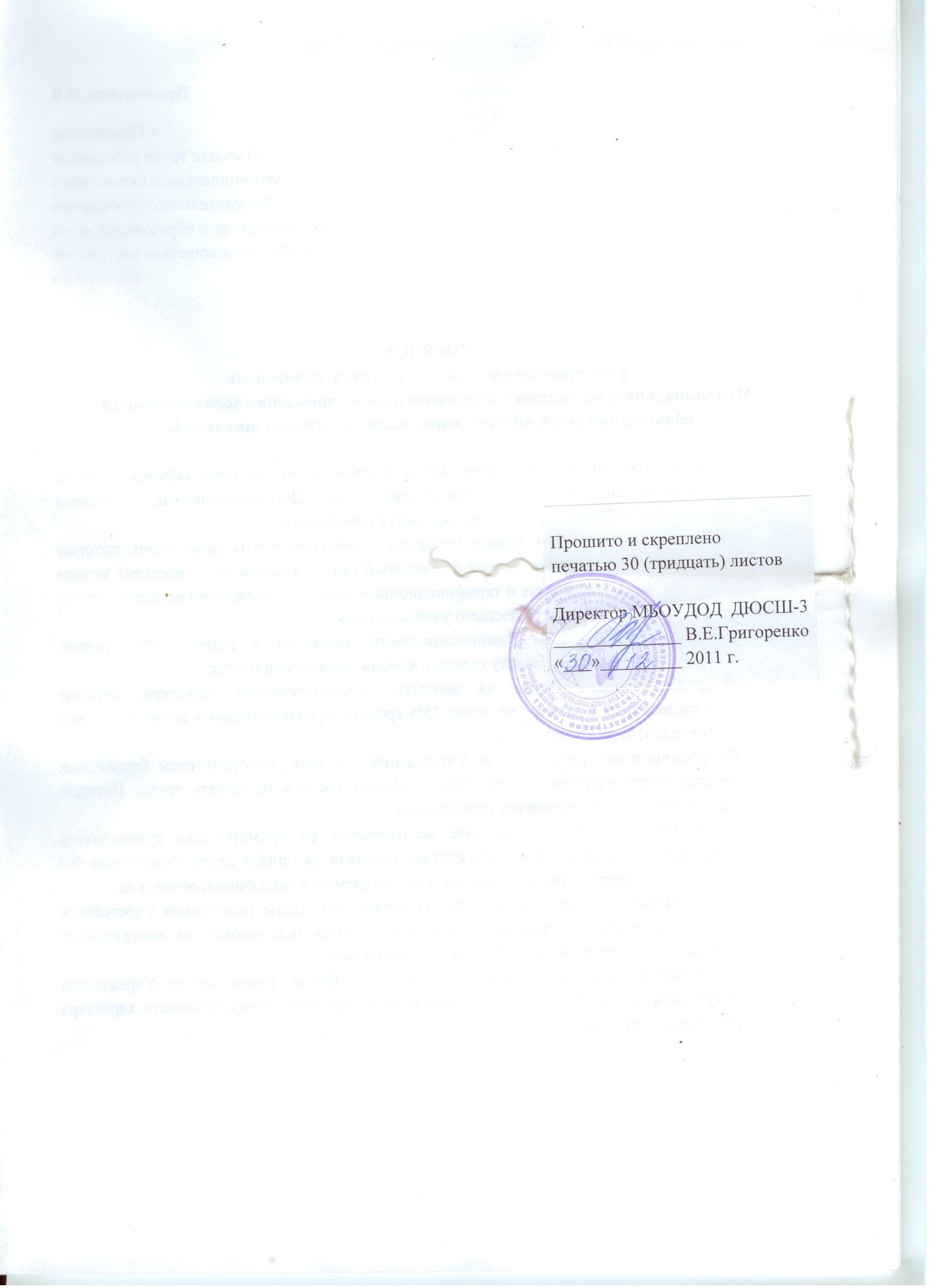 Приложение № 1к Положению об оплате труда работников Муниципального бюджетного образовательного учреждения дополнительного образования детей «Детско-юношеская спортивная школа №3»Группа персоналаНаименование должностейАдминистративный персоналДиректор, заместитель директораПедагогическийперсонал(основной)методист, инструктор-методист (включая старшего), социальный педагог, педагог-психолог, тренер-преподаватель (включая старшего)Груп-пыКвали-фика- ционнаякатегорияПовышающий коэффициентза квалифи-кационную категориюУровень образования педагогаПовышающий 
коэффициентза уровеньобразованияпедагогаИтоговый повышаю-щий 
коэффи-циент (ст.1 + гр. 3    + гр. 5)1234561Отсут-ствует0Основное общее или среднее (полное) общее образование 01Начальное или среднее профес-сиональноеобразование0,141,14Высшее профес-сиональное обра-зование (бакалавр, специалист, магистр) 0,281,282Вторая0,5Основное общее или среднее (полное) общее образование 01,52Вторая0,5Начальное или среднее профес-сиональное обра-зование 0,141,642Вторая0,5Высшее профес-сиональное обра-озование бакалавр, специалист, магистр)0,281,783Первая0,6Основное общее или среднее (полное) общее образование01,63Первая0,6Начальное или среднее профес-сиональное обра-зование 0,141,743Первая0,6Высшее профес-сиональное обра-зование (бакалавр, специалист, магистр) 0,281,884Высшая0,7Основное или среднее общее образование01,7Начальное или среднее профес-сиональное обра-зование0,141,84Высшее профес-сиональное обра-зование (бакалавр, специалист, магистр)0,281,98Стаж педагогической работыПрименяемый коэффициентСвыше 20 лет0,20От 15 до 20 лет 0,15От 10 до 15 лет 0,10От 3 до 10 лет 0,05До 3 лет0,10Показатели спецификиКоэффициент, применяемый при      
установлении окладовпедагогическихработников12Работникам, имеющим ученую степень доктора наук по профилю Учреждения или педагогической деятельности (преподаваемых дисциплин)1,2Работникам, имеющим ученую степень кандидата наук по профилю Учреждения или педагогической деятельности (преподаваемых дисциплин)1,1Педагогическим работникам, имеющим почетное звание «Народный учитель» и другие почетные звания СССР, Российской Федерации и союзных республик, входивших в состав СССР, название которых начинается со слова «Народный», при условии соответствия почетного звания профилю Учреждения, а педагогическим работникам – профилю педагогической деятельности1,25Педагогическим работникам, имеющим почетное звание «Заслуженный учитель Российской федерации», «Заслуженный преподаватель Российской Федерации», «Заслуженный работник физической культуры» и другие звания Российской федерации, названия которых начинается со слова «Заслуженный», ученую степень кандидата наук при условии соответствия почетного звания профилю Учреждения, а педагогическим работникам – профилю педагогической деятельности1,2Приложение № 2к Положению об оплате труда работников Муниципального бюджетного образовательного учреждения дополнительного образования детей «Детско-юношеская спортивная школа №3»Груп-пыКвалифи-кацион-ная категорияСпе-циа-лиза-цияПовы-шаю-щий коэф-фи-циент за квали-фика-циюУровень образованияПовы-шающий коэффи-циент за уровень образо-ванияС учетом  специа-лизацииБез специа-лизации123456781Отсут-ствует0,150Общее образование01,1511Отсут-ствует0,150Начальное или среднее профес-сиональное образование0,141,291,141Отсут-ствует0,150Высшее профес-сиональное образование0,281,431,282Вторая0,150,35Общее образование01,51,352Вторая0,150,35Начальное или среднее профес-сиональное образование0,141,641,492Вторая0,150,35Высшее профес-сиональное образование0,281,781,633Первая0,150,45Общее образование01,601,453Первая0,150,45Начальное или среднее профес-сиональное образование0,141,741,59Высшее профес-сиональное образование0,281,881,734Высшая0,150,55Общее образование01,701,554Высшая0,150,55Начальное или среднее профес-сиональное образование0,141,841,694Высшая0,150,55Высшее профес-сиональное образование0,281,981,83Стаж педагогической работыПрименяемый коэффициентСвыше 20 лет 0,20От 15 до 20 лет0,15От 10 до 15 лет 0,10От 3 до 10 лет 0,05До 3 лет 0,10Показатели спецификиКоэффициент, применяемый при установ-лении окладовпедагогических
работников1212Работникам, имеющим ученую степень доктора наук по профилю Учреждения или педагогической деятельности (преподаваемых дисциплин)1,2Работникам, имеющим ученую степень кандидата наук по профилю Учреждения или педагогической деятельности (преподаваемых дисциплин)1,1Педагогическим работникам, имеющим почетное звание «Народный учитель» и другие почетные звания СССР, Российской Федерации и союзных республик, входивших в состав СССР, установленные для работников различных отраслей, название которых начинается со слова «Народный», при условии соответствия почетного звания профилю Учреждения, а педагогическим работникам – профилю педагогической деятельности или преподаваемых дисциплин1,25Педагогическим работникам, имеющим почетное звание «Заслуженный учитель  СССР», «Заслуженный преподаватель СССР», «Заслуженный учитель  Российской Федерации», «Заслуженный преподаватель Российской Федерации»,  «Заслуженный учитель», «Заслуженный преподаватель»  союзных республик, входивших в состав СССР, «Заслуженный работник физической культуры» и другие звания СССР, Российской Федерации и союзных республик, входивших в состав СССР, установленные для работников различных отраслей, название которых начинается со слова «Заслуженный», ученую степень кандидата наук при условии соответствия почетного звания профилю Учреждения, а педагогическим работникам – профилю педагогической деятельности или преподаваемых дисциплин; звания «Заслуженный тренер», «Заслуженный мастер спорта», «Мастер спорта международного класса»1,2№Этапы многолетнейподготовки спортсменовПериодобучения (лет)Размер норматива оплаты в процентах от ставки заработной платы тренера-преподавателя за подготовку одного занимающегося 12341Спортивно-оздоровительныйВесь период2,22Начальной подготовкиДо года32Начальной подготовкиСвыше года53Учебно-тренировочныйДо 2-х лет83Учебно-тренировочныйСвыше 2-х лет134Совершенствованияспортивного мастерстваДо года214Совершенствованияспортивного мастерстваСвыше года34Этапы многолетнейподготовкиспортсменовПериодобучения(лет)Минималь-ная наполня-емостьгрупп(человек)Максималь-ный  
количест-венный состав группы (человек)Максималь-ный объем учебно- тренировоч-ной нагрузки(учебных часовза неделю)1234561Спортивно - оздоровительныйВесь период153061234562НачальнойподготовкиПервый год 153062НачальнойподготовкиВторой год 122492НачальнойподготовкиТретий год 122493Учебно -тренировочныйПервый год 1020123Учебно -тренировочныйВторой год Устанавли-вается учреждением по согласова-нию с учредителем20143Учебно -тренировочныйТретий год Устанавли-вается учреждением по согласова-нию с учредителем16163Учебно -тренировочныйЧетвертыйгодУстанавли-вается учреждением по согласова-нию с учредителем16183Учебно -тренировочныйПятый годУстанавли-вается учреждением по согласова-нию с учредителем16204Совершенствования спортивногомастерстваДо годаУстанавли-вается учреждением по согласова-нию с учредителем14244Совершенствования спортивногомастерстваСвыше года Устанавли-вается учреждением по согласова-нию с учредителем1228Наименование должностейПовышающий коэффициент(образовательные учреждения, относящиеся к группам по оплате труда руководителей)Повышающий коэффициент(образовательные учреждения, относящиеся к группам по оплате труда руководителей)Повышающий коэффициент(образовательные учреждения, относящиеся к группам по оплате труда руководителей)Повышающий коэффициент(образовательные учреждения, относящиеся к группам по оплате труда руководителей)Наименование должностейIгруппаIIгруппаIIIгруппаIVгруппа12345Руководитель Учреждения2,352,192,021,89Наименование должности и требованияк квалификацииКатегорииКатегорииКатегорииКатегорииПовышающий коэффициент к должностным окладам по должностям работников из числа учебно-вспомога-тельного персонала (Кув)выс-шаяведу-щаяпер-ваявто-раябез категории123456Учебно-вспомогательный персонал УчрежденияУчебно-вспомогательный персонал УчрежденияУчебно-вспомогательный персонал УчрежденияУчебно-вспомогательный персонал УчрежденияУчебно-вспомогательный персонал УчрежденияУчебно-вспомогательный персонал УчрежденияИнженер всех специальностей (кроме инженера-программиста), документовед, психолог2,031,741,451,30Делопроизводитель, кассир,  инспектор по кадрам, заведующий хозяйством1,14Программист, инженер-программист2,171,861,501,24Секретарь учебной части 1,27Специалист по кадрам, администратор1,55Врач-специалист2,252,11,941,36Медицинская сестра, фельдшер1,791,641,361,24Разряд оплаты трудаРазряд оплаты трудаРазряд оплаты трудаРазряд оплаты трудаРазряд оплаты трудаРазряд оплаты трудаРазряд оплаты трудаРазряд оплаты трудаРазряд оплаты трудаРазряд оплаты труда12345678910Тарифный коэффициентТарифный коэффициентТарифный коэффициентТарифный коэффициентТарифный коэффициентТарифный коэффициентТарифный коэффициентТарифный коэффициентТарифный коэффициентТарифный коэффициент1,01,071,141,211,281,351,421,61, 71,75Тарифные ставкиТарифные ставкиТарифные ставкиТарифные ставкиТарифные ставкиТарифные ставкиТарифные ставкиТарифные ставкиТарифные ставкиТарифные ставки2300246126222783294431053266368039104025№ПоказателиУсловияКоличествобалловКоличествобаллов123441Количество обучающихся в учреждениях дополнительного образования детей:Количество обучающихся в учреждениях дополнительного образования детей:Количество обучающихся в учреждениях дополнительного образования детей:Количество обучающихся в учреждениях дополнительного образования детей:1в многопрофильныхЗа каждого обучающегося0,30,31в однопрофильныхЗа каждого обучающегося0,50,52Превышение плановой (проектной) наполняемости по группам или по количеству обучающихся в учреждениях среднего профессионального образованияЗа каждые 50 чел.или каждые 2 класса (группы)15153Количество работников в образовательном учрежденииЗа каждого работника 113Количество работников в образовательном учрежденииДополнительно за каждого работника, имеющего:Дополнительно за каждого работника, имеющего:Дополнительно за каждого работника, имеющего:3Количество работников в образовательном учреждениипервую квалифика-ционную категориюпервую квалифика-ционную категорию0,53Количество работников в образовательном учреждениивысшую валифика-ционную категориювысшую валифика-ционную категорию14Наличие филиалов учреждения и др.За каждое структурное подразделениес количеством обучающихся:до 100 чел.За каждое структурное подразделениес количеством обучающихся:до 100 чел.204Наличие филиалов учреждения и др.от 100 до 200 чел.от 100 до 200 чел.304Наличие филиалов учреждения и др.свыше 200 чел.свыше 200 чел.505Наличие в учреждении дополнительного образования детей спортивной направленности:5спортивно-оздоровительных группЗа  каждую группуЗа  каждую группу55групп начальной подготовкиЗа  каждую группуЗа  каждую группу55учебно-тренировочных группЗа  каждого обучающегося дополнительноЗа  каждого обучающегося дополнительно0,55групп спортивного совершенствованияЗа  каждого обучающегося дополнительноЗа  каждого обучающегося дополнительно2,55групп высшего спортивного мастерстваЗа  каждого обучающегося дополнительноЗа  каждого обучающегося дополнительно4,56Наличие оборудованных и используемых в образовательном процессе компьютерных классов(не менее 15 компьютеров на один класс)За  каждый классЗа  каждый класс107Наличие оборудованных и используемых в образовательном процессе спортивных площадок, стадионов, бассейнов и других спортивных сооружений  (в зависимости от их состояния и степени использования)За  каждый видЗа  каждый вид158Наличие собственного оборудованного здравпункта, медицинского кабинета, оздоровительно-восстановительного центра при наличии медицинского персоналаЗа  каждый видЗа  каждый вид159Наличие автотранспортных средств, строительной и другой самоходной техники на балансе образовательного учреждения (ледозаливочная машина, снегоход, моторная лодка и т. п.), другой учебной техникиЗа  каждую единицуЗа  каждую единицу5, но не более 3010Использование по договору в учебно-тренировочном процессе перечисленных в пункте 9 технических средств и гужевого транспортаЗа  каждую единицуЗа  каждую единицу1511Наличие мастерских по ремонту спортивного инвентаряЗа  каждую единицуЗа  каждую единицу2012Наличие оборудованных кладовых спортивного инвентаря и спортивной формы1513Организация и проведение спортивных мероприятий:13международного уровняЗа  каждоеЗа  каждое2013всероссийского уровняЗа  каждоеЗа  каждое1513областного уровняЗа  каждоеЗа  каждое1013мероприятия учрежденияЗа  каждоеЗа  каждое514Организация спортивных и оздоровительных лагерейЗа  каждую сменуЗа  каждую смену1515Наличие оборудованных и используемых в образовательном процессе методических кабинетовЗа  каждую единицуЗа  каждую единицу1516 Наличие собственных котельных, очистительных и других сооруженийЗа  каждую единицу (вид)За  каждую единицу (вид)2016 Наличие собственных котельных, очистительных и других сооруженийЗа  каждую единицу (вид)За  каждую единицу (вид)17Наличие на балансе учреждения более одного здания с расположением по разным адресамЗа  каждую единицуЗа  каждую единицу1018Подготовка спортсменов спортивных квалификаций:18мастер спорта международного классаЗа  одного учащегосяЗа  одного учащегося2018мастер спортаЗа  одного учащегосяЗа  одного учащегося1518кандидат в мастера спортаЗа  одного учащегосяЗа  одного учащегося1019Подготовка спортсменов – членов сборных команд России, входящих:19в основной составЗа  одного учащегосяЗа  одного учащегося2019в резервный составЗа  одного учащегосяЗа  одного учащегося1020Подготовка спортсменов – призёров соревнований:20международного уровняЗа  одного учащегосяЗа  одного учащегося1020всероссийского уровняЗа  одного учащегосяЗа  одного учащегося520областного уровняЗа  одного учащегосяЗа  одного учащегося2Тип(вид учреждения спортивной направленности)Группа, к которой учреждение относится по оплате труда руководителей от суммы балловГруппа, к которой учреждение относится по оплате труда руководителей от суммы балловГруппа, к которой учреждение относится по оплате труда руководителей от суммы балловГруппа, к которой учреждение относится по оплате труда руководителей от суммы балловТип(вид учреждения спортивной направленности)IгруппаIIгруппаIIIгруппаIVгруппаДетско-юношеские спортивные школы (ДЮСШ)свыше 350до 300до 250до 200Уровень официального соревнованияЗанятое местоНорматив оплаты труда (в процентах от базовой ставки заработной платы)123За подготовку команды (членов команды), занявшей места на:До 75%Первенство России по футболу1-3До 75%Кубок России по футболу1-3До 75%За подготовку команды (членов команды), занявшей места на:До 50%Первенство России по футболу4-6До 50%Кубок России по футболу4-6До 50%Первенство МОА «Черноземье» (финальные соревнования, регион)1-3До 50%Кубок МОА «Черноземье» (финальные соревнования, регион)1-3До 50%Первенство МОА «Черноземье» (зональные соревнования, регион)1-3До 40%Кубок МОА «Черноземье» (зональные соревнования, регион)1-3До 40%Первенство Орловской области (при участии не менее 12 команд)1-3До 25%Первенство города Орла (при участии не менее 12 команд)1-3До 25%Другие официальные всероссийские спортивные соревнования, чемпионаты и первенства субъекта и федеральных округов1-6До 50%Зачисление воспитанников в государственное училище олимпийского резерва, До 50%